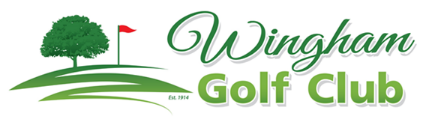 January 	2019                                           Members 							LNCDGA & Other Events														Sunday 1							Sunday 1		Stroke							Taree Junior Classic   		Wingham Par 3 Championships		Prostate cancer Awareness Day		K2S Consulting, Cec Russell, Wally Lewis, 		Franz Schubert & Larry ThompsonSaturday 7			Stroke							 		Image Smash Repairs Mug & Long Drive								MRD Electrical Monthly Medals		Drummond Port Macquarie Voucher	Saturday 14										2B Worst Ball Stableford		(Singles in Conjunction)						 		Wingham Beef ExportsSaturday 21		Stableford		Dennis McKeough’s BakeryMerry ChristmasSunday 22		Bakewell Haulage Top 10 Play - offSaturday 28											Medley Ambrose in 4s						Non-Handicap Players Welcome		Wingham Golf Club TrophiesHappy New Year					Tuesday 31									Cut-off day for 2020 Pennant									Handicaps